Tutor/Instructor:___________________________________Florida Health Literacy Grant InitiativeIniciativa de la Subvención de Florida Health LiteracyPost-Assessment Pos-evaluación
Staying Healthy for BeginnersManténgase Saludable Curso para PrincipiantesName: ______________________________________________NombreToday's Date:_________________________________________Fecha de hoyCircle the correct answer.Marque la respuesta correcta con un círculo.A person who feels well and goes to the doctor is having a check-up. Una persona que se siente bien y visita al médico se está haciendo un chequeo.True                     		 False	Verdadero			 FalsoVitamins are a nutrient.Las vitaminas son un nutriente.True                     		  False	Verdadero			 FalsoWhat number should you call if there is an emergency?¿Qué numero debe  marcar en caso de emergencia?  A.                                   B.               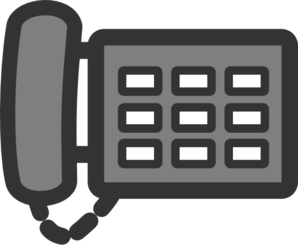 Over-the-counter (OTC) medicines can have side effects.Los medicamentos que se venden sin prescripción médica pueden tener efectos secundarios.		True                     		False		Verdadero			 FalsoObesity is    La obesidad es             		A.   being healthy               		 B.   being very overweightA.   estar saludable               		 B.   tener sobrepesoWhen you go to the doctor you pay a set fee and your insurance pays the rest. This set fee is called  Cuando usted va al médico y paga una cantidad fija y su seguro paga el resto, la porción que usted pagó se llama  		A.   a premium      			 B.   a copayA.   la prima de seguro      			 B.   el copagoA health history form helps a doctor know about El historial médico ayuda a su médico a conocer 		A. your health insurance		B.   you and your family's health problems		A. su seguro médico			B.   los problemas de salud de usted y de su familia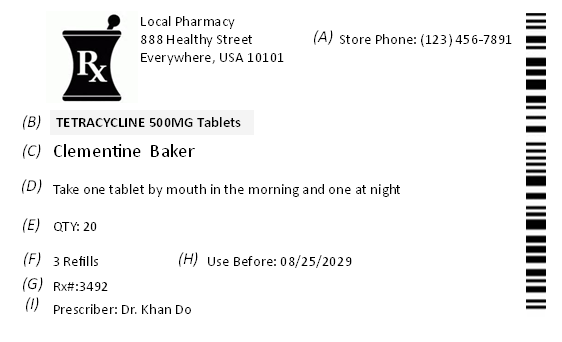 Select the correct letter choice from the medicine label for questions 8-11. Seleccione la letra correcta usando la etiqueta del frasco de medicina para contestar las preguntas 8-11. Whose prescription is this?   _______¿A quién le pertenece esta prescripción?   _______How often should this medicine be taken? _______¿Con qué frecuencia se debe de tomar este medicamento? _______How many tablets were prescribed? _______¿Cuántas pastillas recetó el médico? _______What is the name of this medicine? _______¿Cómo se llama este medicamento? _______Which one shows a healthy diet? ¿Cuál de estos representa una dieta balanceada? A            B      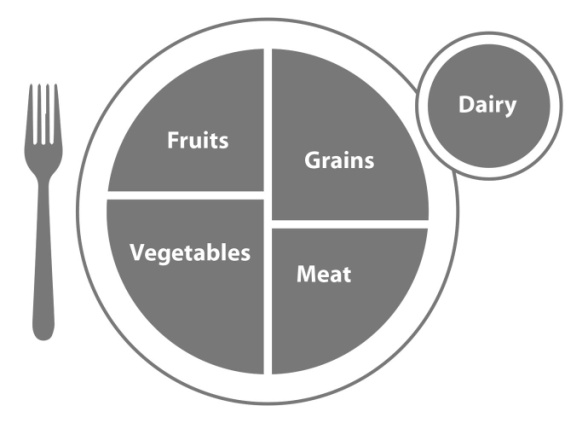 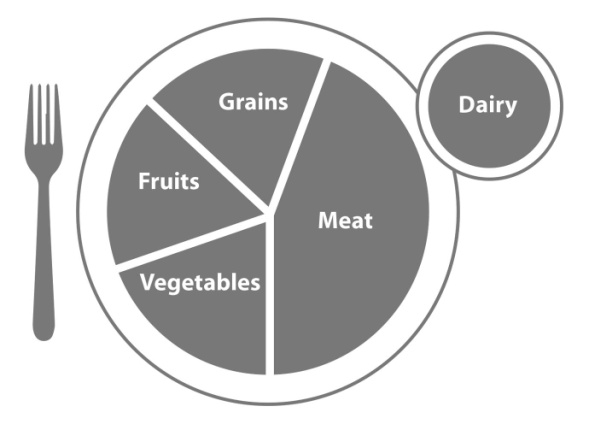 A	  B       Which has more sodium?¿Cuál de estos alimentos contiene la mayor cantidad de sodio?A. Chicken Noodle Soup					B. Fresh Tomatoes    A. La sopa de pollo con fideos				B. Los tomates frescos